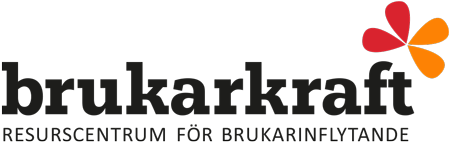 Checklista begripliga enkäter  Svarsalternativen  Layout och utseende
Frågorna i enkätenGodkändBehöver 
förbättrasUnderkändInte aktuell /ej bedömd
Ej bedömd1. Varje fråga i enkäten frågar bara om en sak2. Frågorna är skrivna som fullständiga meningar3. Förståelsen för en ny fråga är inte beroende av en tidigare fråga4. Vi undviker svåra ord i frågorna5. Om vi måste använda svåra ord i frågorna så är dessa ord förklarade6. Frågorna kommer att ge oss svar på det vi vill veta7. Det finns inga onödiga frågor – varje fråga kommer att tillföra viktig information till vår rapport8. Vi har ställt relevanta följdfrågor9. Det finns möjlighet att komplettera svar med egna texter10. Frågorna ger inte uttryck för dolda värderingar11. Frågorna använder inte bildspråk som kan misstolkas1. Vi har valt svarsalternativ som är genomtänkta2. Om vi använder skalor så har dessa intervaller som är relevanta utifrån den rapport vi tänker skriva3. Vi har tänkt på hur den ska göra som av någon anledning inte vill svara4. Vi har formulerat svarsalternativen så att de är begripliga1. Enkäten är tydligt strukturerad (indelad i avdelningar, har rubriker)2. Enkäten är luftig3. Enkäten har ett lättläst typsnitt och storlek (gärna minst 12 punkter)